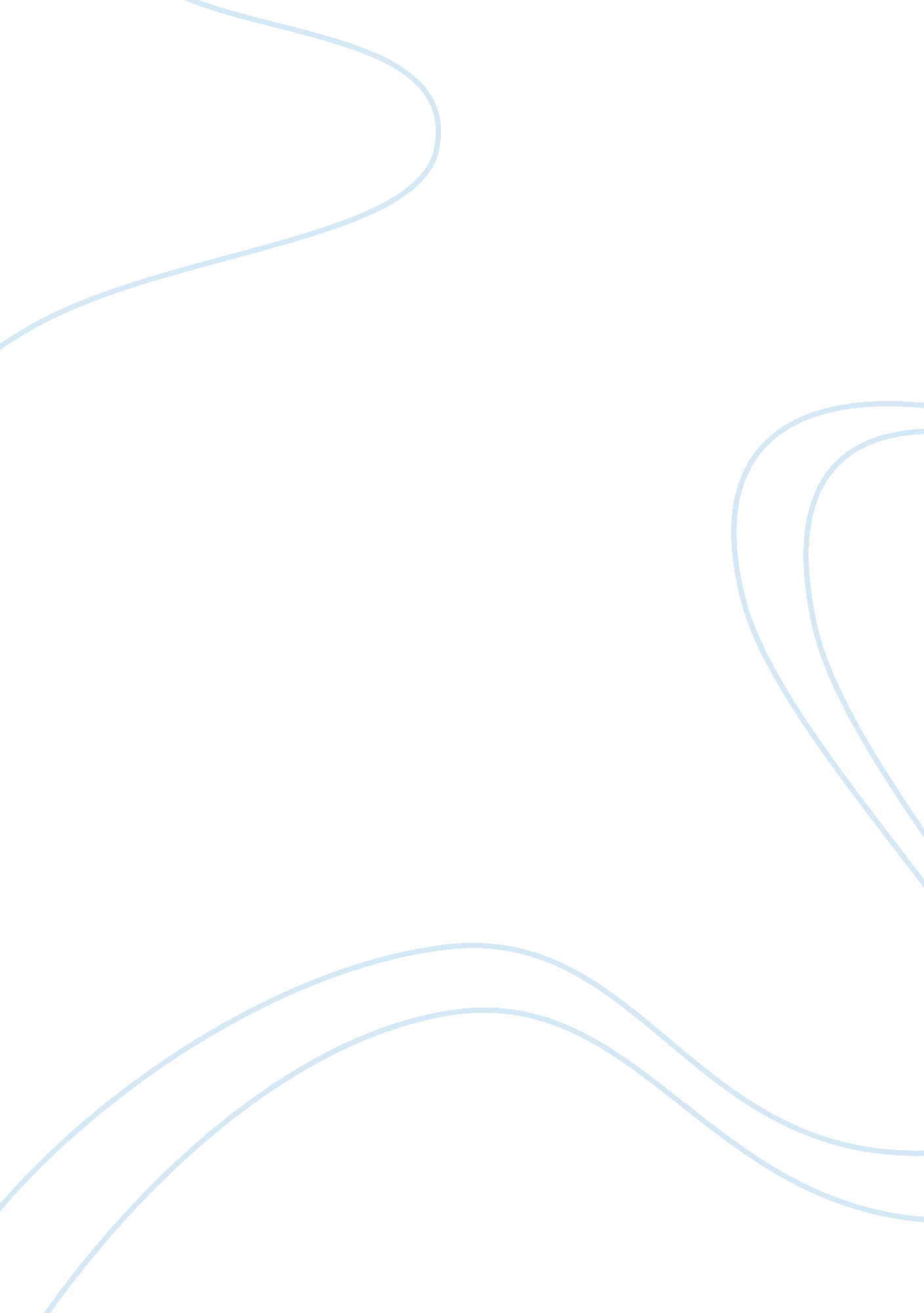 Chapter 5 american government assignment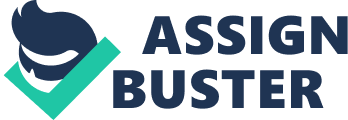 11. A plurality is more than half the votes cast. (false) -the state of being plural or numerous 12. A ward is a unit into which cities are often divided for the election of city council?? members. (true) 13. An ideological party arises over a particular issue or crisis and soon fades away. (false) – they arise because of their beliefs on a matter and are long-lived. 14. Partisanship means membership in one of the major parties. (false) Partisanship is a noun meaning an inclination to favor one group or view or opinion over alternatives 15. hey bring people together to achieve control of the government. 16. divisive because if it wasn’t for the fact they need to eventually “ make up” they would go their separate ways. 17. public officeholders , partisanship 18. inbred supported by the arrangements is a principle reason why challenging to the system. By minor parties. 19. Each of the parties have their own views, and each agree on weakness, religion, and other. 20. shared the same ideals, same basic, principles, and the same patterns of belief. 21. – federalist B- alexander hamliton and support constitution 22 a ??? civil war signaled it B one party domination 23 American political landscape ??? franklin Roosevelt election 24 The present era is known as the era of divided government. Neither party has consistently held on to the presidency. Congress is also usually controlled by the opposing party as well. 25- The four types of minor parties consist of the ideological parties, the single-issue parties, the economic protest parties and the splinter parties. 26. The Election of 1912 Roosevelt created The Progressive Party a. k. a the Bull Moose Party. Roosevelt beat Taft in electoral votes. 27 the president is the parties leaders 28. leader of the national committee 29. 1. Republican or demo. 2 split- ticketing voting 3. parties = open 4. changing of technology 31. yes because everyone has the own opinion and that is what the us is made up of.. everyone’s individual self’s. 32 minor parties aren’t even popular enough to vote and won’t even allow them to win. 33. commercials 